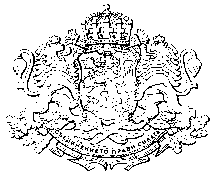 Публичен регистър на дисциплинарните производства по Закона за съдебната власт за 2023 г.Месец януариМесец февруариМесец мартМесец априлМесец майМесец юниМесец юлиМесец септемвриМесец октомвриМесец ноемвриМесец декемвриПор.№, годинаПор.№, месецВх. № на преписката във ВССПредложение/№ на заповедна адм. ръководител Вносител напредложениe, заповедЛице, с-у което е внесено предложениетоРешение на Комисията по „Дисциплинарни производства и взаимодействие с ИВСС“ към Прокурорската колегия на ВССРешение на Прокурорската колегия на Висшия съдебен съвет/дисциплинарен съставПредложе-ние на дисциплинарния състав Решение на Прокурорската колегия на Висшия съдебен съвет по предложението на дисциплинарния съставРезултати от обжалване1.1.ВСС-94/05.01.2023 г.Предложение за образуване на дисциплинарното производство и налагане на дисциплинарно наказание  Борислав Ковачки – административен ръководител на Районна прокуратура - БлагоевградРумяна Иванова Иванова– прокурор в Районна прокуратура - БлагоевградПредлага на Прокурорската колегия на ВСС  на основание чл.316, ал.1 от ЗСВ, да образува дисциплинарно производство. Пр.№1/17.01.2023 г. на КДДВИВСС-ПКНа основание чл.316, ал.1 от ЗСВ образува дисциплинарно производство - д.д. № 3/2023 г., за налагане на дисциплинарно наказание.Пр.№ 1/18.01.2023г. на ПК на ВССДисц. състав: Йордан Стоев, Георги Кузманов и Калина Чапкънова2.2.ВСС-10735/11.01.2023 г.Предложение за продължаване на образуваното  дисциплинарно производство по адм. пр. вх. № А-407/22 г. по описа на ОП-Пловдив за налагане на дисциплинарно наказание  Ваня Христева – административен ръководител на Окръжна прокуратура - ПловдивВасил Пенев Генов – следовател в  Окръжен следствен отдел при Окръжна прокуратура - Пловдив.Предлага на ПК да продължи образуваното дисциплинарно производство за налагане на дисциплинарно наказание. 17.01.2023 г. Пр. № 1/18.01.2023г. На основание чл.316, ал.1 ЗСВ, изр. второ, във връзка с чл.314, ал.2 ЗСВ,продължава образуваното дисциплинарно производство за налагане на дисциплинарно наказание – ДД № 4/2023 г.Дисц. състав: Гергана Мутафова, Огнян Дамянов и Пламен НайденовПредлага на ПК  да наложи дисциплинарно наказание по чл. 308, ал. 1, т. 2 ЗСВ – „намаляване на основното трудово възнаграждение“ с 10% за срок от шест месеца, за извършени нарушения по чл. 307, ал. 3, т. 1 и 2 ЗСВ.Пр. № 31/31.05.2023 г. Налага дисциплинарно наказание по чл. 308, ал. 1, т. 2 ЗСВ – „намаляване на основното трудово възнаграждение“ с 10% за срок от шест месеца, за извършени нарушения по чл. 307, ал. 3, т. 1 и 2 ЗСВ.Пор.№, годинаПор.№, месецВх. № на преписката във ВССПредложение/№ на заповедна адм. ръководител Вносител напредложениe, заповедЛице, с-у което е внесено предложениетоРешение на Комисията по „Дисциплинарни производства и взаимодействие с ИВСС“ към Прокурорската колегия на ВССРешение на Прокурорската колегия на Висшия съдебен съвет/дисциплинарен съставПредложе-ние на дисциплинарния състав Решение на Прокурорската колегия на Висшия съдебен съвет по предложението на дисциплинарния съставРезултати от обжалване3.3.ВСС-17511/30.12.2022 гЗаповед № РД-255/11.11.2022 г. – чл.327, ал. 1 ЗСВЕмил Овчаров –административен ръководител на Районна прокуратура - Монтана Пепа Георгиева Йорданова - Даскалова– прокурор в Районна прокуратура -Монтана.Предлага на Прокурорската колегия на Висшия съдебен съвет да приеме за сведение Заповед № РД-255/11.11.2022 г. на административния ръководител на Районна прокуратура - Монтана, с която, на основание чл.327, ал.1 от Закона за съдебната власт, е обърнато внимание. Пр.№1/17.01.2023г на КДДВИВСС-ПК1.Приема за сведение Заповед № РД-255/11.11.2022г..на административния ръководител на Районна прокуратура - Монтана, с която, на основание чл.327, ал.1 от Закона за съдебната власт, е обърнато внимание. Пр.№1/18.01.2023 г. на ПК на ВСС4.4.ВСС-22/03.01.2023 гЗаповед № РД-04-1607/07.12.2022 г. - чл.327, ал. 1 ЗСВНевена Илиева – административен ръководител на Районна прокуратура – Варна.Марин Дочев Маринов – прокурор в Районна прокуратура – Варна.Предлага на Прокурорската колегия на Висшия съдебен съвет да приеме за сведение Заповед № РД-04-1607/07.12.2022 г. на административния ръководител на Районна прокуратура - Варна, с която, на основание чл.327, ал.1 от Закона за съдебната власт, е обърнато внимание. Пр.№1/17.01.2023г на КДДВИВСС-ПК1.Приема за сведение Заповед № РД-04-1607/07.12.2022 г. на административния ръководител на Районна прокуратура - Варна, с която, на основание чл.327, ал.1 от Закона за съдебната власт, е обърнато внимание.Пр.№1/18.01.2023 г. на ПК на ВССПор.№, годинаПор.№, годинаВх. № на преписката във ВССПредложение/№ на заповедна адм. ръководителВносителнапредложениe, заповедЛице, с-у което е внесено предложениетоРешение на Комисията по „Дисциплинарни производства и взаимодействие с ИВСС“ към Прокурорската колегия на ВССРешение на Прокурорската колегия на Висшия съдебен съвет/дисциплинарен съставПредложе-ние на дисциплинарния съставРешение на Прокурорската колегия на Висшия съдебен съвет по предложението на дисциплинарния съставРезултати от обжалване5.5.ВСС-368/12.01.2023 гЗаповед № РД-04-02-4922/17.11.2022г. - чл.327, ал. 1 ЗСВНевена Зартова – административен ръководител на Софийска районна прокуратура.Мариела ДимитроваКостова – прокурор в Софийска районна прокуратураПредлага на Прокурорската колегия на Висшия съдебен съвет да приеме за сведение Заповед № РД-04-02-4922/17.11.2022 г. на административния ръководител на Софийска районна прокуратура, с която, на основание чл.327, ал.1 от Закона за съдебната власт, е обърнато внимание. Пр.№1/17.01.2023г на КДДВИВСС-ПК1.Приема за сведение Заповед № РД-04-02-4922/17.11.2022 г. на административния ръководител на Софийска районна прокуратура, с която, на основание чл.327, ал.1 от Закона за съдебната власт, е обърнато внимание. Пр.№1/18.01.2023 г. на ПК на ВСС6.6.ВСС-17752/20.12.2022 гЗаповед № РД-04-1641/13.12.2022 г. - чл.308, ал.1, т.1 ЗСВ – „забележка“Невена Илиева –административен ръководител на Районна прокуратура – ВарнаНиколай Найденов Павлов – прокурор в  Районна прокуратура - Варна.Предлага на Прокурорската колегия на ВСС да потвърди наложеното със Заповедта дисциплинарно наказание „забележка“ Пр. №1/17.01.2023 г. на КДДВИВСС-ПК1.На основание чл.314,ал.4 от ЗСВ, потвърждава наложеното със Заповедта дисциплинарно наказание „забележка“ Пр.№2/25.01.2023г на ПК на ВСС.Пор.№, годинаПор.№, месецВх. № на преписката във ВССПредложение/№ на заповедна адм. ръководител Вносител напредложениe, заповедЛице, с-у което е внесено предложениетоРешение на Комисията по „Дисциплинарни производства и взаимодействие с ИВСС“ към Прокурорската колегия на ВССРешение на Прокурорската колегия на Висшия съдебен съвет/дисциплинарен съставПредложе-ние на дисциплинарния състав Решение на Прокурорската колегия на Висшия съдебен съвет по предложението на дисциплинарния съставРезултати от обжалване7.1.ВСС-161/18.01.2023 г.Заповед № РД-08-1042/16.12.2022г. - чл.327, ал. 1 ЗСВАдалберт Живков –административен ръководител на Военно-окръжна прокуратура – СофияЛюдмила Григорова Гюрова– военен следовател във ВОП - СофияПредлага на Прокурорската колегия на Висшия съдебен съвет да приеме за сведение Заповед № РД-08-1042/16.12.2022г. на административния ръководител на Военно-окръжна прокуратура – София, с която, на основание чл.327, ал.1 от Закона за съдебната власт, е обърнато внимание. Пр.№2/31.01.2023г на КДДВИВСС-ПК1.Приема за сведение Заповед № РД-08-1042/16.12.2022г. административния ръководител на Военно-окръжна прокуратура – София, с която, на основание чл.327, ал.1 от Закона за съдебната власт, е обърнато внимание. Пр.№4/08.02.2023 г. на ПК на ВССПор.№, годинаПор.№, месецВх. № на преписката във ВССПредложение/№ на заповедна адм. ръководител Вносител напредложениe, заповедЛице, с-у което е внесено предложениетоРешение на Комисията по „Дисциплинарни производства и взаимодействие с ИВСС“ към Прокурорската колегия на ВССРешение на Прокурорската колегия на Висшия съдебен съвет/дисциплинарен съставПредложе-ние на дисциплинарния състав Решение на Прокурорската колегия на Висшия съдебен съвет по предложението на дисциплинарния съставРезултати от обжалване8.1.ВСС-17848/2223.02.2023 г.Заповед № РД-04-178/01.12.2022г. - чл.327, ал. 1 ЗСВВладимир Николов –административен ръководител на Окръжна прокуратура – ПлевенНиколай Христов Балев– следовател в ОСлО при Окръжна прокуратура - ПлевенПредлага на прокурорската колегия на Висшия съдебен съвет да приеме за сведение Заповед № РД-04-178/01.12.2022г. на административния ръководител на Окръжна прокуратура – Плевен, с която, на основание чл.327, ал.1 от Закона за съдебната власт, е обърнато внимание. Пр.№5/07.03.2023 г. на КДДВИВСС-ПКПриема за сведение Заповед № РД-04-178/01.12.2022г. на административния ръководител на Окръжна прокуратура – Плевен, с която, на основание чл.327, ал.1 от Закона за съдебната власт, е обърнато внимание. Пр.№9/15.03.2023 г. на ПК на ВССПор.№, годинаПор.№, месецВх. № на преписката във ВССПредложение/№ на заповедна адм. ръководител Вносител напредложениe, заповедЛице, с-у което е внесено предложениетоРешение на Комисията по „Дисциплинарни производства и взаимодействие с ИВСС“ към Прокурорската колегия на ВССРешение на Прокурорската колегия на Висшия съдебен съвет/дисциплинарен съставПредложе-ние на дисциплинарния състав Решение на Прокурорската колегия на Висшия съдебен съвет по предложението на дисциплинарния съставРезултати от обжалване 9.1.ВСС-5104/13.03.2023 г.Заповед № 28/17.02.2023г. - чл.327, ал. 1 ЗСВВладимир Сираков –административен ръководител на Окръжна прокуратура – ВрацаДиана Лъчезарова Томова– следовател в ОСлО при Окръжна прокуратура - ВрацаПредлага на ПК на ВСС да приеме за сведение заповедта за обръщане на внимание. 04.04.2023 г. Пр.№12/12.04.2023 г. Приема за сведение заповедта за обръщане на внимание. 10.2.ВСС-5335/20.03.2023 г.Заповед № РД-04-38/28.02.2023г. - чл.327, ал. 1 ЗСВРосен Петков –административен ръководител на Окръжна прокуратура – МонтанаКамелия Цветкова Видолова– прокурор в Окръжна прокуратура - МонтанаПредлага на ПК на ВСС да приеме за сведение заповедта за обръщане на внимание. 04.04.2023 г. Пр.№12/12.04.2023 г. Приема за сведение заповедта за обръщане на внимание.Пор.№, годинаПор.№, месецВх. № на преписката във ВССПредложение/№ на заповедна адм. ръководител Вносител напредложениe, заповедЛице, с-у което е внесено предложениетоРешение на Комисията по „Дисциплинарни производства и взаимодействие с ИВСС“ към Прокурорската колегия на ВССРешение на Прокурорската колегия на Висшия съдебен съвет/дисциплинарен съставПредложе-ние на дисциплинарния състав Решение на Прокурорската колегия на Висшия съдебен съвет по предложението на дисциплинарния съставРезултати от обжалване11.3.ВСС-5806/04.04.2023 г.03.05.2023 г.Предложение за продължаване на образуваното  дисциплинарно производство за налагане на дисциплинарно наказание  Уточнение по предложение за продължаване на образуваното  дисциплинарно производство за налагане на дисциплинарно наказание  Калина Кънчева – и. ф. административен ръководител на Районна прокуратура - ЛовечСнежа Миткова Георгиева-Димитрова – прокурор в  Районна прокуратура – ЛовечПредлага на ПК  на основание чл.316, ал.2 ЗСВ да укаже на вносителя на предложението в едноседмичен срок от съобщението да отстрани недостатъците в направеното предложение, като посочи обстоятелства, които водят до определяне на дисциплинарно наказание от предвидените в чл.308, ал.1, т.2-4 ЗСВ, с оглед направеното искане за продължаване на образуваното дисциплинарно производство по реда на чл. 316 – 322 ЗСВ. 11.04.2023 г. Предлага на ПК,  на основание чл.314, ал.5 във връзка с ал. 2 ЗСВ, да продължи дисциплинарното производство и да избере дисциплинарен състав.16.05.2023 г. Пр.№ 13/19.04.2023г. На основание чл.316, ал.2 ЗСВ, УКАЗВА на вносителя на предложението, че в едноседмичен срок от получаване на съобщението следва  да отстрани недостатъците в направеното предложение, като посочи обстоятелства, които водят до определяне на дисциплинарно наказание от предвидените в чл.308, ал.1, т.2-4 ЗСВ, с оглед направеното искане за продължаване на образуваното дисциплинарно производство по реда на чл. 316 – 322 ЗСВ. Пр.№ 18/31.05.2023г. На основание чл.314, ал.5 във връзка с ал. 2 ЗСВ, продължава образуваното дисциплинарно производство за налагане на дисциплинарно наказание –  ДД № 7/2023 г.Дисц. състав: Калина Чапкънова, Огнян Дамянов и Пламен НайденовПор.№, годинаПор.№, месецВх. № на преписката във ВССПредложение/№ на заповедна адм. ръководител Вносител напредложениe, заповедЛице, с-у което е внесено предложениетоРешение на Комисията по „Дисциплинарни производства и взаимодействие с ИВСС“ към Прокурорската колегия на ВССРешение на Прокурорската колегия на Висшия съдебен съвет/дисциплинарен съставПредложе-ние на дисциплинарния състав Решение на Прокурорската колегия на Висшия съдебен съвет по предложението на дисциплинарния съставРезултати от обжалване12.4.ВСС-5965/06.04.2023 г.Предложение за образуване на дисциплинарно производство за налагане на дисциплинарно наказание Инспекторат на Висшия съдебен съветСнежа Миткова Георгиева-Димитрова – прокурор в  Районна прокуратура – ЛовечПредлага на ПК да образува дисциплинарно производство за налагане на дисциплинарно наказание и избере дисциплинарен състав.11.04.2023 г. Пр.№13/19.04.2023г. Образува дисциплинарно производство - ДД № 6/2023 г.Дисц. състав: Светлана Бошнакова, Евгени Иванов и Огнян ДамяновПр.№15/03.05.2023г. Избира Стефан Петров, на мястото на Светлана Бошнакова.Предлага на ПК на ВСС, изпълняваща функциите на ВПС да наложи дисциплинарно наказание по чл.308, ал.1, т.1 ЗСВ – „забележка“, за извършени от нея дисциплинарни нарушения по чл.307, ал.3, т.3 ЗСВ.Пр.№3/31.01.2024г на ПК на ВСС, изпълняваща функциите на ВПС Налага дисциплинарно наказание по чл.308, ал.1, т.1 ЗСВ – „забележка“, за извършени от нея дисциплинарни нарушения по чл.307, ал.3, т.3 ЗСВ..Пор.№, годинаПор.№, месецВх. № на преписката във ВССПредложение/№ на заповедна адм. ръководител Вносител напредложениe, заповедЛице, с-у което е внесено предложениетоРешение на Комисията по „Дисциплинарни производства и взаимодействие с ИВСС“ към Прокурорската колегия на ВССРешение на Прокурорската колегия на Висшия съдебен съвет/дисциплинарен съставПредложе-ние на дисциплинарния състав Решение на Прокурорската колегия на Висшия съдебен съвет по предложението на дисциплинарния съставРезултати от обжалване13.1.ВСС-6446/02.04.2023 г.Заповед № РД-04-02-1018/21.03.2023 г. - чл.327, ал. 1 ЗСВНевена Зартова –административен ръководител на СРПАделина Любомирова Банкова– прокурор в СРППредлага на ПК  да приеме за сведение заповедта за обръщане на внимание. 02.05.2023 г. Пр.№15/03.05.2023 г. Приема за сведение заповедта за обръщане на внимание. 14.2.ВСС-5929/06.04.2023 г.Заповед № РД-04-69/10.03.2023 г. - чл.327, ал. 1 ЗСВДилянка Стоянова –административен ръководител на Окръжна прокуратура – ТърговищеНиколай Кирилов Николов– завеждащ ОСлО при Окръжна прокуратура - ТърговищеПредлага на ПК  да приеме за сведение заповедта за обръщане на внимание. 02.05.2023 г. Пр.№15/03.05.2023 г. Приема за сведение заповедта за обръщане на внимание. 15.3.ВСС-5929/06.04.2023 г.Заповед № РД-04-70/10.03.2023 г. - чл.327, ал. 1 ЗСВДилянка Стоянова –административен ръководител на Окръжна прокуратура – ТърговищеВасил Ангелов Василев– зам. административен ръководител на Окръжна прокуратура - ТърговищеПредлага на ПК да приеме за сведение заповедта за обръщане на внимание. 02.05.2023 г. Пр.№15/03.05.2023 г. Приема за сведение заповедта за обръщане на внимание.16.4.ВСС-6944/03.05.2023 г.Заповед № 364/27.04.2023 г. - чл.308, ал. 1, т. 1 ЗСВХристо Христов – административен ръководител на Окръжна прокуратура – Велико ТърновоВенцислава Ангелова Ангелова – следовател в ОСлО в Окръжна прокуратура - Велико ТърновоИзбира докладчик чрез жребий на случаен принцип измежду членовете на Комисията за проучване и доклад 16.05.2023 г. Пор.№, годинаПор.№, месецВх. № на преписката във ВССПредложение/№ на заповедна адм. ръководител Вносител напредложениe, заповедЛице, с-у което е внесено предложениетоРешение на Комисията по „Дисциплинарни производства и взаимодействие с ИВСС“ към Прокурорската колегия на ВССРешение на Прокурорската колегия на Висшия съдебен съвет/дисциплинарен съставПредложе-ние на дисциплинарния състав Решение на Прокурорската колегия на Висшия съдебен съвет по предложението на дисциплинарния съставРезултати от обжалване17.5.ВСС-6966/04.05.2023 г.Заповед № РД-04-232/27.03.2023 г. - чл.327, ал. 1 ЗСВИлиана Кирилова –административен ръководител на Софийска градска прокуратураИван Любчов Тасков– прокурор при СГП Предлага на ПК да приеме за сведение заповедта за обръщане на внимание. 16.05.2023 г. Пр.№18/31.05.2023 г. Приема за сведение заповедта за обръщане на внимание. 18.6.ВСС-7460/16.05.2023 г.Предложение за образуване на дисциплинарно производство и налагане на дисциплинарно наказание  Главен прокурор на Република БългарияБорислав Боби Сарафов– директор на Национална следствена служба и заместник на главния прокурор по разследването.1.Не взе решение по направеното предложение за образуване на дисциплинарно производство за налагане на дисциплинарно наказание.2. Внася предложението за разглеждане в заседание на ПК на ВСС 30.05.2023г. Пр.№ 19/07.06.2023г. Не образува дисциплинарно производство по направеното.Пор.№, годинаПор.№, месецВх. № на преписката във ВССПредложение/№ на заповедна адм. ръководител Вносител напредложениe, заповедЛице, с-у което е внесено предложениетоРешение на Комисията по „Дисциплинарни производства и взаимодействие с ИВСС“ към Прокурорската колегия на ВССРешение на Прокурорската колегия на Висшия съдебен съвет/дисциплинарен съставПредложе-ние на дисциплинарния състав Решение на Прокурорската колегия на Висшия съдебен съвет по предложението на дисциплинарния съставРезултати от обжалване19.1.ВСС-8254/12.06.2023 г.Заповед № 737/26.05.2023г. - чл.308, ал.1, т.1 ЗСВНаталия Николова –административен ръководител на Окръжна прокуратура – СофияВасил Кирилов Василев– следовател в ОСлО при Окръжна прокуратура - СофияИзбира докладчик чрез жребий на случаен принцип измежду членовете на Комисията за проучване и доклад. 20.06.2023 г. ВСС-6944/03.05.2023 г.Заповед № 364/27.04.2023 г. - чл.308, ал. 1, т. 1 ЗСВХристо Христов – административен ръководител на Окръжна прокуратура – Велико ТърновоВенцислава Ангелова Ангелова – следовател в ОСлО в Окръжна прокуратура - Велико ТърновоПредлага на ПК, на основание чл. 314, ал. 4 ЗСВ, да потвърди наложеното със заповедта дисциплинарно наказание „забележка“ 20.06.2023 г. Пр.№24/28.06.2023г На основание чл. 314, ал.4 ЗСВ, ПОТВЪРЖДАВА наложеното със заповедта дисциплинарно наказание „забележка“ Пор.№, годинаПор.№, месецВх. № на преписката във ВССПредложение/№ на заповедна адм. ръководител Вносител напредложениe, заповедЛице, с-у което е внесено предложениетоРешение на Комисията по „Дисциплинарни производства и взаимодействие с ИВСС“ към Прокурорската колегия на ВССРешение на Прокурорската колегия на Висшия съдебен съвет/дисциплинарен съставПредложе-ние на дисциплинарния състав Решение на Прокурорската колегия на Висшия съдебен съвет по предложението на дисциплинарния съставРезултати от обжалване20.1.ВСС- 8529/19.06.2023 г.Заповед № РД-04-77/26.05.2023г. - чл.327, ал. 1 ЗСВВладимир Николов –административен ръководител на Окръжна прокуратура – ПлевенВиктор Илиев Доцев – прокурор в Окръжна прокуратура – ПлевенПредлага на ПК да приеме за сведение заповедта за обръщане на внимание. 18.07.2023 г. Пр.№28/26.07.2023 г. Приема за сведение заповедта за обръщане на внимание.21.2.ВСС-7879/31.05.2023 г.Заповед № 77/12.05.2023г. - чл.327, ал. 1 ЗСВВладимир Сираков –административен ръководител на Окръжна прокуратура – ВрацаДаниел Стефанов Йорданов– следовател в ОСлО при Окръжна прокуратура - ВрацаПредлага на ПК да приеме за сведение заповедта за обръщане на внимание. 18.07.2023 г. Пр.№28/26.07.2023 г. Приема за сведение заповедта за обръщане на внимание. 22.3.ВСС- 8266/13.06.2023 г.Заповед № ОП-115/31.05.2023г. - чл.327, ал. 1 ЗСВДичо Атанасов –административен ръководител на Окръжна прокуратура – Стара ЗагораИван Минев Кайряков– следовател в ОСлО при Окръжна прокуратура – Стара ЗагораПредлага на ПК да приеме за сведение заповедта за обръщане на внимание. 18.07.2023 г. Пр.№28/26.07.2023 г. Приема за сведение заповедта за обръщане на внимание.Пор.№, годинаПор.№, месецВх. № на преписката във ВССПредложение/№ на заповедна адм. ръководител Вносител напредложениe, заповедЛице, с-у което е внесено предложениетоРешение на Комисията по „Дисциплинарни производства и взаимодействие с ИВСС“ към Прокурорската колегия на ВССРешение на Прокурорската колегия на Висшия съдебен съвет/дисциплинарен съставПредложе-ние на дисциплинарния състав Решение на Прокурорската колегия на Висшия съдебен съвет по предложението на дисциплинарния съставРезултати от обжалванеВСС-8254/12.06.2023 г.Заповед № 737/26.05.2023г. - чл.308, ал.1, т.1 ЗСВНаталия Николова –административен ръководител на Окръжна прокуратура – СофияВасил Кирилов Василев– следовател в ОСлО при Окръжна прокуратура - СофияПредлага на ПК на ВСС, на основание чл. 314, ал. 4 ЗСВ, да потвърди наложеното със заповедта дисциплинарно наказание по чл. 308, ал. 1, т. 1 от Закона за съдебната власт  – „забележка“. 18.07.2023 г. Пр.№28/26.07.2023 г. На основание чл. 314, ал. 4 ЗСВ,  ПОТВЪРЖДАВА наложеното със заповедта дисциплинарно наказание по чл. 308, ал. 1, т. 1 от Закона за съдебната власт  – „забележка“.23.4.ВСС-9760/ 21.07.2023 г.Предложение за образуване на дисциплинарното производство и налагане на дисциплинарно наказаниеНаталия Николова - административния ръководител – окръжен прокурор на Софийска окръжна прокуратураДиана Велчева Спасова – административен ръководител – районен прокурор на Районна прокуратура – КостинбродПредлага на ПК на ВСС да образува дисциплинарно производство и да избере дисциплинарен състав.25.07.2023 г. Пр.№26/26.07.2023г. Образува дисциплинарно производство – ДД № 9/2023 г.Дисц. състав: Георги Кузманов, Калина Чапкънова и Йордан СтоевПор.№, годинаПор.№, месецВх. № на преписката във ВССПредложение/№ на заповедна адм. ръководител Вносител напредложениe, заповедЛице, с-у което е внесено предложениетоРешение на Комисията по „Дисциплинарни производства и взаимодействие с ИВСС“ към Прокурорската колегия на ВССРешение на Прокурорската колегия на Висшия съдебен съвет/дисциплинарен съставПредложе-ние на дисциплинарния състав Решение на Прокурорската колегия на Висшия съдебен съвет по предложението на дисциплинарния съставРезултати от обжалване24.1.ВСС- 11302/25.08.2023 г.Предложение за образуване на дисциплинарното производство и налагане на дисциплинарно наказание  И. Ф. Главен прокурор на Република БългарияНели Георгиева Тодорова – следовател в следствен отдел при Софийска градска прокуратураПредлага на ПК на ВСС да образува дисциплинарно производство и да избере дисциплинарен състав.12.09.2023 г.Пр.№33/13.09.2023г. Образува дисциплинарно производство – ДД № 10/2023 г.Дисц. състав: Огнян Дамянов, Евгени Иванов и Светлана Бошнакова 25.2.ВСС- 11303/25.08.2023 г.Предложение за образуване на дисциплинарното производство и налагане на дисциплинарно наказание  И. Ф. Главен прокурор на Република БългарияИвета Христова Маркович – прокурор в Окръжна прокуратура – СофияПредлага на ПК на ВСС да образува дисциплинарно производство и да избере дисциплинарен състав.12.09.2023 г.Пр.№33/13.09.2023г. Образува дисциплинарно производство – ДД № 11/2023 г.Дисц. състав: Стефан Петров, Георги Кузманов и Йордан Стоев 26.3.ВСС- 11304/25.08.2023 г.Предложение за образуване на дисциплинарното производство и налагане на дисциплинарно наказание  И. Ф. Главен прокурор на Република БългарияСветлана Йорданова Стоянова - Вайзе – следовател в Следствен отдел при Софийска градска прокуратураПредлага на ПК на ВСС да образува дисциплинарно производство и да избере дисциплинарен състав.12.09.2023 г.Пр.№33/13.09.2023г. Образува дисциплинарно производство – ДД № 12/2023 г.Дисц. състав: Пламен Найденов, Гергана Мутафова и Калина Чапкънова 27.4.ВСС- 11305/25.08.2023 г.Предложение за образуване на дисциплинарното производство и налагане на дисциплинарно наказание  И. Ф. Главен прокурор на Република БългарияДилян Стоянов Деянов – прокурор в Окръжна прокуратура – ПерникПредлага на ПК на ВСС да образува дисциплинарно производство и да избере дисциплинарен състав.12.09.2023 г.Пр.№33/13.09.2023г. Образува дисциплинарно производство – ДД № 13/2023 г.Дисц. състав: Евгени Иванов, Светлана Бошнакова и Гергана МутафоваПор.№, годинаПор.№, месецВх. № на преписката във ВССПредложение/№ на заповедна адм. ръководител Вносител напредложениe, заповедЛице, с-у което е внесено предложениетоРешение на Комисията по „Дисциплинарни производства и взаимодействие с ИВСС“ към Прокурорската колегия на ВССРешение на Прокурорската колегия на Висшия съдебен съвет/дисциплинарен съставПредложе-ние на дисциплинарния състав Решение на Прокурорската колегия на Висшия съдебен съвет по предложението на дисциплинарния съставРезултати от обжалване28.5.ВСС- 11306/25.08.2023 г.Предложение за образуване на дисциплинарното производство и налагане на дисциплинарно наказание  И. Ф. Главен прокурор на Република БългарияМирослав Илиев Илиев – прокурор в Окръжна прокуратура – БургасПредлага на ПК на ВСС да образува дисциплинарно производство и да избере дисциплинарен състав.12.09.2023 г.Пр.№33/13.09.2023г. Образува дисциплинарно производство – ДД № 14/2023 г.Дисц. състав: Георги Кузманов, Пламен Найденов и Стефан Петров29.5.ВСС- 11307/25.08.2023 г.Предложение за образуване на дисциплинарното производство и налагане на дисциплинарно наказание  И. Ф. Главен прокурор на Република БългарияКирил Светлозаров Пейчинов – прокурор във Военно-окръжна прокуратура – СофияПредлага на ПК на ВСС да образува дисциплинарно производство и да избере дисциплинарен състав.12.09.2023 г.Пр.№33/13.09.2023г. Образува дисциплинарно производство – ДД № 15/2023 г.Дисц. състав: Огнян Дамянов, Йордан Стоев и Калина Чапкънова30.6.ВСС- 11308/25.08.2023 г.Предложение за образуване на дисциплинарното производство и налагане на дисциплинарно наказание  И. Ф. Главен прокурор на Република БългарияПетранка Костадинова Рабаджиева – следовател в Следствен отдел при Софийска градска прокуратураПредлага на ПК на ВСС да образува дисциплинарно производство и да избере дисциплинарен състав.12.09.2023 г.Пр.№33/13.09.2023г. Образува дисциплинарно производство – ДД № 16/2023 г.Дисц. състав: Йордан Стоев, Светлана Бошнакова и Георги КузмановПор.№, годинаПор.№, месецВх. № на преписката във ВССПредложение/№ на заповедна адм. ръководител Вносител напредложениe, заповедЛице, с-у което е внесено предложениетоРешение на Комисията по „Дисциплинарни производства и взаимодействие с ИВСС“ към Прокурорската колегия на ВССРешение на Прокурорската колегия на Висшия съдебен съвет/дисциплинарен съставПредложе-ние на дисциплинарния състав Решение на Прокурорската колегия на Висшия съдебен съвет по предложението на дисциплинарния съставРезултати от обжалване31.7.ВСС- 11432/30.08.2023 г.Предложение за образуване на дисциплинарното производство и налагане на дисциплинарно наказание  И. Ф. Главен прокурор на Република БългарияВладимир Чавдаров Станков – прокурор в Апелативна прокуратура – ВарнаПредлага на ПК на ВСС да образува дисциплинарно производство и да избере дисциплинарен състав.12.09.2023 г.Пр.№33/13.09.2023г. Образува дисциплинарно производство – ДД № 17/2023 г.Дисц. състав: Калина Чапкънова, Гергана Мутафова и Огнян ДамяновПредлага на ПК да спре производството по делото до приключване на наказателното производство по досъдебно производство № 295/2023 г. по описа на 04сектор СО-СГП пр. пр.№ 13800/2023 г.Пр. № 40 от 01.11.2023 г.СПИРА производството по делото до приключване на наказателното производство по досъдебно производство № 295/2023 г. по описа на 04сектор СО-СГП пр. пр.№ 13800/2023 г.Пор.№, годинаПор.№, месецВх. № на преписката във ВССПредложение/№ на заповедна адм. ръководител Вносител напредложениe, заповедЛице, с-у което е внесено предложениетоРешение на Комисията по „Дисциплинарни производства и взаимодействие с ИВСС“ към Прокурорската колегия на ВССРешение на Прокурорската колегия на Висшия съдебен съвет/дисциплинарен съставПредложе-ние на дисциплинарния състав Решение на Прокурорската колегия на Висшия съдебен съвет по предложението на дисциплинарния съставРезултати от обжалване32.8.ВСС-9201/07.07.2023 гЗаповед № РД-255/11.11.2022 г. – чл.327, ал. 1 ЗСВИван Иванов –административен ръководител на Районна прокуратура - РазградДанислав Димитров Николов – зам. административен ръководител на Районна прокуратура - Разград.Предлага на Прокурорската колегия на Висшия съдебен съвет да приеме за сведение заповедта, с която е обърнато внимание, да се приложи към кадровото дело на прокурора. Пр.№15/19.09.2023г на КДДВИВСС-ПК1.Приема за сведение заповедта с която е обърнато внимание. Прилага същата, ведно с решението на ПК на ВСС към кадровото дело на прокурора.Пр.№34/27.09.2023 г. на ПК на ВСС33.9.ВСС- 12112/20.09.2023 г.Предложение за образуване на дисциплинарното производство и налагане на дисциплинарно наказание  И. Ф. Главен прокурор на Република БългарияМаксим Григоров Колев – прокурор във Върховна касационна прокуратураПредлага на ПК на ВСС да образува дисциплинарно производство и да избере дисциплинарен състав.26.09.2023 г.Пор.№, годинаПор.№, месецВх. № на преписката във ВССПредложение/№ на заповедна адм. ръководител Вносител напредложениe, заповедЛице, с-у което е внесено предложениетоРешение на Комисията по „Дисциплинарни производства и взаимодействие с ИВСС“ към Прокурорската колегия на ВССРешение на Прокурорската колегия на Висшия съдебен съвет/дисциплинарен съставПредложе-ние на дисциплинарния състав Решение на Прокурорската колегия на Висшия съдебен съвет по предложението на дисциплинарния съставРезултати от обжалванеВСС- 12112/20.09.2023 г.Предложение за образуване на дисциплинарното производство и налагане на дисциплинарно наказание  И. Ф. Главен прокурор на Република БългарияМаксим Григоров Колев – прокурор във Върховна касационна прокуратураПредлага на ПК на ВСС да образува дисциплинарно производство и да избере дисциплинарен състав.26.09.2023 г.Пр.№36/11.10.2023г. Образува дисциплинарно производство – ДД № 18/2023 г.Дисц. състав: Евгени Иванов, Пламен Найденов и Огнян Дамянов34.1.ВСС- 12692/06.10.2023 г.Предложение за образуване на дисциплинарното производство и налагане на дисциплинарно наказание  И. Ф. Главен прокурор на Република БългарияНевена Яворова Зартова – административен ръководител на Софийска районна прокуратураПредлага на ПК на ВСС да образува дисциплинарно производство и да избере дисциплинарен състав.17.10.2023 г.Пр.№39/25.10.2023г. Образува дисциплинарно производство – ДД № 21/2023 г.Дисц. състав: Стефан Петров, Светлана Бошнакова и Йордан Стоев35.2.ВСС- 12874/11.10.2023 г.Предложение за продължаване на дисциплинарно производство за  налагане на дисциплинарно наказание  Адалберт Живков Кръстев –административен ръководител на Военно – окръжна прокуратура – СофияАнтон Михов Радойнов – прокурор във Военно – окръжна прокуратура – София и Добрин Огнянов Маринов – Следовател във Военно – окръжна прокуратура – СофияПРЕДЛАГА  на ПК на ВСС да откаже да продължи дисциплинарното производство, образувано със Заповед № РД-08-577/19.07.2023 г. на административния ръководител на Военно-окръжна прокуратура – София17.10.2023 г.Пр.№39/25.10.2023г. ОТКАЗВА да продължи дисциплинарното производство, образувано със Заповед № РД-08-577/19.07.2023 г.Пор.№, годинаПор.№, месецВх. № на преписката във ВССПредложение/№ на заповедна адм. ръководител Вносител напредложениe, заповедЛице, с-у което е внесено предложениетоРешение на Комисията по „Дисциплинарни производства и взаимодействие с ИВСС“ към Прокурорската колегия на ВССРешение на Прокурорската колегия на Висшия съдебен съвет/дисциплинарен съставПредложе-ние на дисциплинарния състав Решение на Прокурорската колегия на Висшия съдебен съвет по предложението на дисциплинарния съставРезултати от обжалване36.1.ВСС-12970/13.10.2023 г.Заповед № РД-04-1135/14.09.2023г. - чл.327, ал. 1 ЗСВНевена Илиева – административен ръководител на Районна прокуратура – Варна.Здравка Рафаилова Задгорска – прокурор в Районна прокуратура – Варна.Предлага на ПК на ВСС да приеме за сведение заповедта, с която е обърнато внимание, да се приложи към кадровото дело на прокурора. Пр.№42/15.11.2023 г. Приема за сведение заповедта с която е обърнато внимание. Прилага същата, ведно с решението на ПК на ВСС към кадровото дело на прокурора.37.2.ВСС-13322/20.10.2023 г.Заповед № РД-04-168/14.10.2022г. - чл.327, ал. 1 ЗСВПетко Тухчиев – административен ръководител на Районна прокуратура – Добрич.Красимир Иванов Димитров –прокурор в Районна прокуратура – Добрич, ТО – Балчик.Предлага на ПК на ВСС да приеме за сведение заповедта, с която е обърнато внимание, да се приложи към кадровото дело на прокурора. 07.11.2023г.Пр.№42/15.11.2023 г. Приема за сведение заповедта с която е обърнато внимание. Прилага същата, ведно с решението на ПК на ВСС към кадровото дело на прокурора.38.3.ВСС-13632/01.11.2023 г.Заповед № 387/29.09.2023 г. - чл.327, ал. 1 ЗСВЕмил Овчаров – административен ръководител на Районна прокуратура – Монтана.Виктор Апостолов Давидов –прокурор в Районна прокуратура – Монтана, ТО - БерковицаПредлага на ПК на ВСС да приеме за сведение заповедта, с която е обърнато внимание, да се приложи към кадровото дело на прокурора. 07.11.2023г.Пр.№42/15.11.2023 г. Приема за сведение заповедта с която е обърнато внимание. Прилага същата, ведно с решението на ПК на ВСС към кадровото дело на прокурора.39.4.ВСС-14137/10.11.2023 г.Предложение за продължаване на дисциплинарно производство за  налагане на дисциплинарно наказание  Адалберт Живков Кръстев –административен ръководител на Военно – окръжна прокуратура – СофияАнтон Михов Радойнов – прокурор във Военно – окръжна прокуратура – СофияПредлага на ПК на ВСС да образува дисциплинарно производство и да избере дисциплинарен състав.29.11.2023 г.Пр.№44/29.11.2023г. Образува дисциплинарно производство – ДД № 22/2023 г.Дисц. състав: Калина Чапкънова, Георги Кузманов и Гергана МутафоваПор.№, годинаПор.№, месецВх. № на преписката във ВССПредложение/№ на заповедна адм. ръководител Вносител напредложениe, заповедЛице, с-у което е внесено предложениетоРешение на Комисията по „Дисциплинарни производства и взаимодействие с ИВСС“ към Прокурорската колегия на ВССРешение на Прокурорската колегия на Висшия съдебен съвет/дисциплинарен съставПредложе-ние на дисциплинарния състав Решение на Прокурорската колегия на Висшия съдебен съвет по предложението на дисциплинарния съставРезултати от обжалване40.5.ВСС-14221/14.11.2023 г.Предложение за продължаване на дисциплинарно производство за  налагане на дисциплинарно наказание  Адалберт Живков Кръстев –административен ръководител на Военно – окръжна прокуратура – СофияДобрин Огнянов Маринов – Следовател във Военно – окръжна прокуратура – СофияПредлага на ПК на ВСС да образува дисциплинарно производство и да избере дисциплинарен състав.29.11.2023 г.Пр.№44/29.11.2023г. Образува дисциплинарно производство – ДД № 23/2023 г.Дисц. състав: Светлана Бошнакова, Стефан Петров и Евгени ИвановПор.№, годинаПор.№, месецВх. № на преписката във ВССПредложение/№ на заповедна адм. ръководител Вносител напредложениe, заповедЛице, с-у което е внесено предложениетоРешение на Комисията по „Дисциплинарни производства и взаимодействие с ИВСС“ към Прокурорската колегия на ВССРешение на Прокурорската колегия на Висшия съдебен съвет/дисциплинарен съставПредложе-ние на дисциплинарния състав Решение на Прокурорската колегия на Висшия съдебен съвет по предложението на дисциплинарния съставРезултати от обжалване41.1.ВСС-13131/17.10.2023 г.Заповед № РД-827/11.10.2023г. - чл.327, ал. 1 ЗСВХристо Христов – административен ръководител на Окръжна прокуратура – Велико Търново.Людмил Кирилов Маноилов – завеждащ Окръжен следствен отдел в Окръжна прокуратура – Велико Търново.Предлага на ПК на ВСС да приеме за сведение заповедта, с която е обърнато внимание, да се приложи към кадровото дело на следователя. 20/05.12.2023г. Пр.№46/13.12.2023 г. Приема за сведение заповедта с която е обърнато внимание. Прилага същата, ведно с решението на ПК на ВСС към кадровото дело на следователя.